П О С Т А Н О В Л Е Н И Е	В соответствии с Решением Городской Думы Петропавловск-Камчатского городского округа от 31.10.2013 № 145-нд «О наградах и почетных званиях Петропавловск-Камчатского городского округа»,     Постановлением Главы Петропавловск-Камчатского городского округа от 31.10.2013 № 165 «О представительских расходах и расходах, связанных с приобретением подарочной и сувенирной продукции в Городской Думе Петропавловск-Камчатского городского округа»,       ПОСТАНОВЛЯЮ:за образцовое выполнение воинского долга, усердие в службе, личный вклад в повышение боевой готовности соединения и в честь празднования 75-ой годовщины со дня образования 114 бригады кораблей охраны водного района:Наградить Почетной грамотой Главы Петропавловск-Камчатского городского округа (в рамке) военнослужащих войсковой части 40194:Объявить Благодарность Главы Петропавловск-Камчатского городского округа (в рамке) военнослужащим войсковой части 40194:Временно исполняющий полномочияГлавы Петропавловск-Камчатского городского округа                                                                           С.И. Смирнов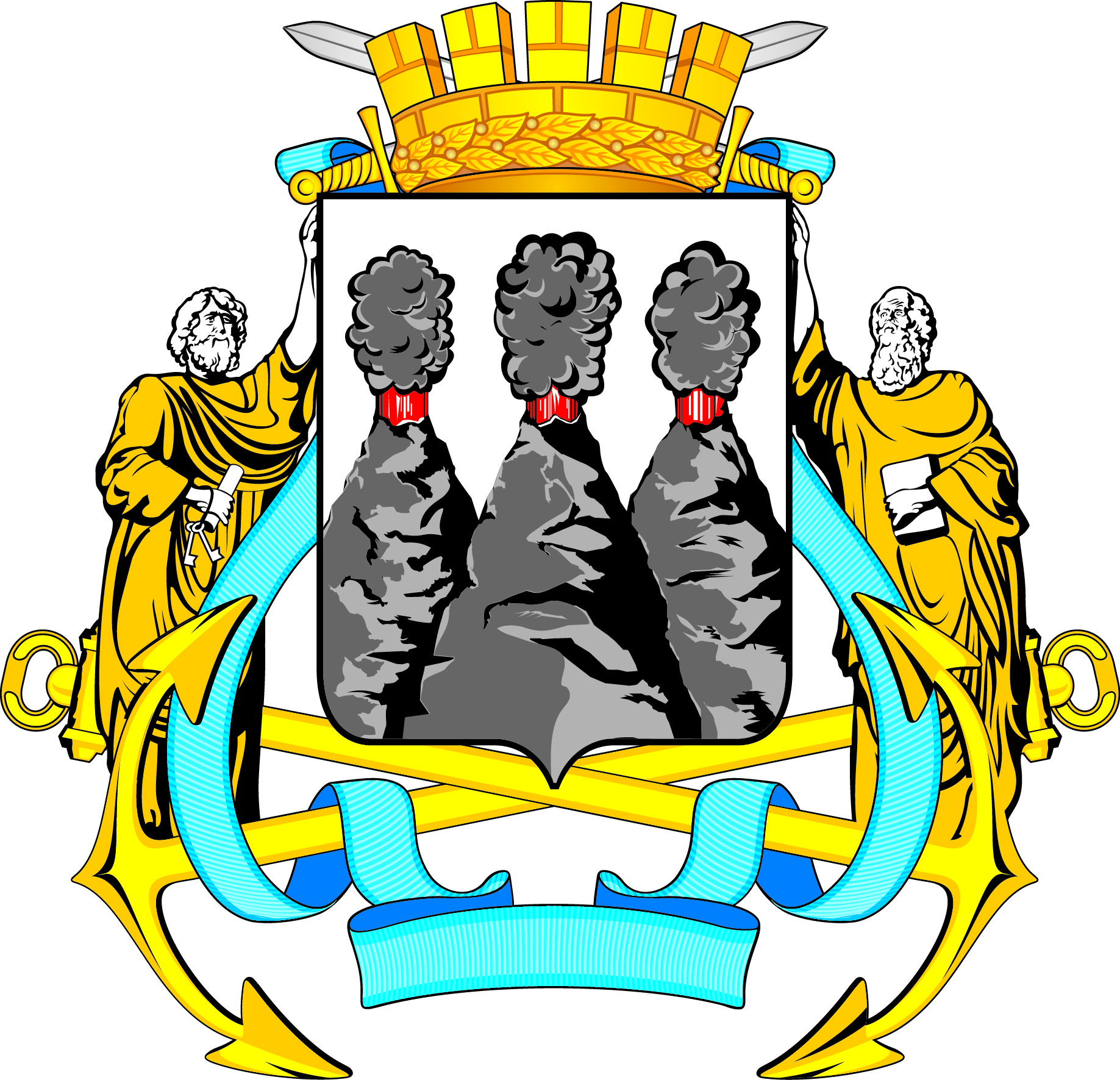 ГЛАВАПЕТРОПАВЛОВСК-КАМЧАТСКОГОГОРОДСКОГО ОКРУГАот 21.10.2016  №  217О награждении военнослужащих войсковой части 40194Косолапова Александра Викторовича- флагманского врача, подполковника медицинской службы;Маришина Антона Валерьевича- командира морского тральщика, капитан-лейтенанта;  Маркова Алексея Сергеевича- начальника службы специальных измерений, капитана 3 ранга;Сафонова Алексея Валерьевича- техника боевой части, главного старшину;Тухватулина Ильмира Хамитовича- старшину артиллерийской команды, старшего мичмана;Шинкевича Максима Геннадьевича- командира 311 отряда специального назначения, капитана 2 ранга.Кондратьеву Андрею Валерьевичу- старшине команды электриков, старшему мичману;Шкодину Владимиру Павловичу- командиру противодиверсионного катера, старшему мичману.